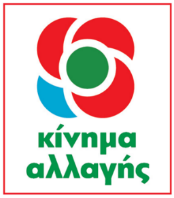 Ιωάννης ΒαρδακαστάνηςΥποψήφιος Ευρωβουλευτής17.04.2019Δελτίο ΤύπουΟ Ι. Βαρδακαστάνης στα Ιωάννινα στις 18 ΑπριλίουΟ Ι. Βαρδακαστάνης, υποψήφιος ευρωβουλευτής με το Κίνημα Αλλαγής, πρόεδρος της Εθνικής Συνομοσπονδίας Ατόμων με Αναπηρία (ΕΣΑμεΑ) και του European Disability Forum (EDF) θα πραγματοποιήσει επίσκεψη στα Ιωάννινα στις 18 Απριλίου 2019 όπου θα:Επισκεφθεί στις 10.00 τα γραφεία του παραρτήματος της ΕΣΑμεΑ όπου συστεγάζεται και η ΠΟΜΑμεΑ Ηπείρου και Βορείων Ιονίων ΝήσωνΕπισκεφθεί στις 10.45 τα γραφεία της Περιφερειακής Ένωσης ΒΔ Ελλάδας του Πανελληνίου Συνδέσμου ΤυφλώνΕπισκεφθεί στις 11.30 το ΚΔΑΠμεΑ ΙωαννίνωνΠαραχωρήσει στις 12.30 Συνέντευξη Τύπου στα γραφεία της Ν.Ε. του Κινήματος Αλλαγής Ιωαννίνων (Ζέρβα 2 Ιωάννινα)Επισκεφθεί στις 13.30 τον πρόεδρο του Επιμελητηρίου Ιωαννίνων και τον υποψήφιο Περιφερειάρχη Ηπείρου Δημήτρη ΔημητρίουΤέλος, ο Ι. Βαρδακαστάνης θα μιλήσει στην ανοιχτή πολιτική εκδήλωση στις 19.30 που διοργανώνει η Ν.Ε. Κινήματος Αλλαγής Ιωαννίνων με κεντρικό ομιλητή τον Γραμματέα του Κινήματος Αλλαγής, Μανώλη Χριστοδουλάκη. Χαιρετισμό θα απευθύνει επίσης και η συνυποψήφια ευρωβουλευτής του Κινήματος Αλλαγής Μένη Μαλλιώρη (Ξενοδοχείο Grand Serai Ξενία, Δωδώνης 33, Ιωάννινα).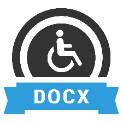 Προσβάσιμο αρχείο Microsoft Word (*.docx)Το παρόν αρχείο ελέγχθηκε με το εργαλείο Microsoft Accessibility Checker και δε βρέθηκαν θέματα προσβασιμότητας. Τα άτομα με αναπηρία δε θα αντιμετωπίζουν δυσκολίες στην ανάγνωσή του.